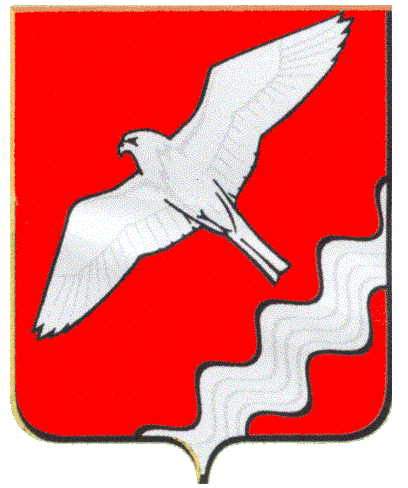 ДУМА МУНИЦИПАЛЬНОГО ОБРАЗОВАНИЯ КРАСНОУФИМСКИЙ ОКРУГ ТРИДЦАТЬ ПЯТОЕ ЗАСЕДАНИЕ  ПЯТОГО СОЗЫВАРЕШЕНИЕот 23 апреля 2015 г.  № 315г. КрасноуфимскС целью совершенствования порядка регулирования землепользования и застройки на территории населенных пунктов  Муниципального образования Красноуфимский округ, реализации прав и законных интересов граждан, в соответствии со ст. 31, 32, 33, 35 Градостроительного кодекса РФРЕШИЛА:	1. Внести  изменения  в   карты градостроительного зонирования в границах населенных пунктов  Муниципального образования  Красноуфимский округ, связанных с уточнением размещения территориальных зон в населенных пунктах   д. Сызги (приложение № 1), с. Юва (приложение № 2),     с. Новое Село (приложение № 3), с. Чатлык (приложение № 4), п. Натальинск (приложение № 5), д. Новый Бугалыш (приложение № 6), с. Сарсы Вторые  (приложение № 7).         2. Опубликовать настоящее решение в газете «Вперед» и на официальном сайте МО Красноуфимский округ.        3. Контроль за выполнением данного решения возложить на постоянную депутатскую комиссию по экономической политике, бюджету и налогам (Вышегородцев П.А.).Глава Муниципального образованияКрасноуфимский округ                                                                О.В. Ряписов                                                                                                                                            Приложение № 1к решению ДумыМОКрасноуфимский округ                                                                                          от   23.04.2015 г. N 315Измененияв карту градостроительного зонирования  в части изменения границ территориальных зон в населенном пункте деревня СызгиПриложение № 2  к решению Думы МОКрасноуфимский округот   23.04..2015 г. N 315Измененияв карту градостроительного зонирования  в части изменения границ территориальных зон в населенном пункте село ЮваПриложение № 3  к решению Думы МОКрасноуфимский округот   23.04.2015 г. N315 Измененияв карту градостроительного зонирования  в части изменения границ территориальных зон в населенном пункте село Новое СелоПриложение № 4  к решению Думы МОКрасноуфимский округот   23.04.2015 г. N 315Измененияв карту градостроительного зонирования  в части изменения границ территориальных зон в населенном пункте село ЧатлыкПриложение № 5  к решению Думы МОКрасноуфимский округот   23.04.2015 г. N 315Измененияв карту градостроительного зонирования  в части изменения границ территориальных зон в населенном пункте поселок НатальинскПриложение № 6  к решению Думы МОКрасноуфимский округот   23.04.2015 г. N 315Измененияв карту градостроительного зонирования  в части изменения границ территориальных зон в населенном пункте деревня Новый БугалышПриложение № 7  к решению Думы МОКрасноуфимский округот   23.04.2015 г. N 315Измененияв карту градостроительного зонирования  в части изменения границ территориальных зон в населенном пункте село Сарсы ВторыеО внесении изменений в  карты градостроительного зонирования в границах населенных пунктов Муниципального образования Красноуфимский округп/п №Местонахождения земельного участкаИзменение в наименовании территориальной зоны1Земельный участок, расположенного в восточной части населенного пункта по  ул. Трактовая (возле автодороги Ачит-Месягутово).Зону озеленения специального назначения (индекс «С-1»)  в зону объектов инженерной инфраструктуры (индекс «Т-3»)   с разрешенным использованием – под строительство автосервисап/п №Местонахождения земельного участкаИзменение в наименовании территориальной зоны1Земельный участок, расположенного по ул. Октябрьская между участками №11 и №13. Зону застройки индивидуальными жилыми домами (индекс «Ж-2»)  в зону коммунально-складских объектов   (индекс «П-3») для размещения пожарного депоп/п №Местонахождения земельного участкаИзменение в наименовании территориальной зоны1Земельный участок в северной части населенного пункта с правой стороны автодороги Новое Село – Быково.Зону открытого природного ландшафта (индекс «Р-4») в зону объектов размещения отходов потребления (индекс «С-2»).п/п №Местонахождения земельного участкаИзменение в наименовании территориальной зоны1Земельный участок в юго-западной части населенного пункта в 300 м на юго-запад  от ул. Совхозная. Зону открытого природного ландшафта (индекс «Р-4») в зону объектов размещения отходов потребления (индекс «С-2»).п/п №Местонахождения земельного участкаИзменение в наименовании территориальной зоны1Земельный участок в восточной части населенного пункта в 260 м на юго-восток от ул. ЛенинаЗону озеленения специального назначения (индекс «С-1) в зону   объектов размещения отходов потребления (индекс «С-2»).п/п №Местонахождения земельного участкаИзменение в наименовании территориальной зоны1Земельный участок в северо-восточной части населенного пункта в 150 м севернее территории кладбища. Зону открытого природного ландшафта (индекс «Р-4») в зону объектов размещения отходов потребления (индекс «С-2»).п/п №Местонахождения земельного участкаИзменение в наименовании территориальной зоны1Земельный участок в западной части населенного пункта с западной стороны автодороги Ачит – Месягутово. Зону открытого природного ландшафта (индекс «Р-4») и О-4 зону обслуживания объектов, необходимых для осуществления производственной и предприни-мательской деятельности (индекс «О-4») в зону объектов размещения отходов потребления (индекс «С-2»).